Роль дидактических игр в развитии дошкольниковАлександрова Ольга АлександровнаМуниципальное казенное дошкольное образовательное учреждение «Детский сад №229» компенсирующего видаг. Новокузнецк“Без игры нет и не может быть полноценного умственного развития. Игра – это огромное светлое окно, через которое в духовный мир ребенка вливается живительный поток представлений, понятий. Игра – это искра, зажигающая огонек пытливости и любознательности.”                                                                            В.А. Сухомлинский. В дошкольном возрасте игра имеет важнейшее значение в жизни маленького ребенка. Потребность в игре у детей сохраняется и занимает значительное место и впервые годы их обучения в школе. В играх нет реальной обусловленности обстоятельствами, пространством, временем. Дети - творцы настоящего и будущего. В этом заключается обаяние игры.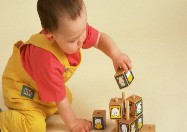  В каждую эпоху общественного развития дети живут тем, чем живет народ. Но окружающий мир воспринимается ребенком по-иному, чем взрослым. Ребенок -“Новичок”, все для него полно новизны. В игре ребенок делает открытия того, что давно известно взрослому. Дети не ставят в игре каких-либо иных целей, чем играть.	“Игра, есть потребность растущего детского организма. В игре развиваются физические силы ребенка, тверже рука, гибче тело, вернее глаз, развиваются сообразительность, находчивость, инициатива” – так писала выдающийся советский педагог Н.К. Крупская.	 Она так же указывала на возможность расширения впечатлений, представлений в игре, вхождения детей в жизнь, о связи игр с действительностью, с жизнью. Для ребят дошкольного возраста игра имеет исключительное значение: игра для них – учеба, игра для них – труд, игра для них - серьезная форма воспитания. Игра для дошкольников – способ познания окружающего мира. 	Потребность в игре и желание играть у школьников необходимо использовать и направлять в целях решения определенных образовательных задач. Игра будет являться средством воспитания, если она будет включаться в целостный педагогический процесс. Руководя игрой, организуя жизнь детей в игре, воспитатель воздействует на все стороны развития личности ребенка: на чувства, на сознание, на волю и на поведение в целом. 	В игре ребенок приобретает новые знания, умения, навыки. Игры, способствующие развитию восприятия, внимания, памяти, мышления, развитию творческих способностей, направлены на умственное развитие дошкольника в целом
 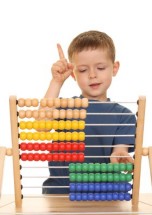 Работая в детском саду, я всегда ставлю перед собой такие педагогические задачи: развивать у детей память, внимание, мышление, воображение, так как без этих качеств немыслимо развитие ребенка в целом.Используя различные дидактические игры в работе с детьми, я убедилась в том, что играя, дети лучше усваивают программный материал, правильно выполняют сложные задания. Подтверждением того служит срез знаний. Применение дидактических игр повышает эффективность педагогического процесса, кроме того, они способствуют развитию памяти, мышления у детей, оказывая огромное влияние на умственное развитие ребенка. Обучая маленьких детей в процессе игры, стремлюсь к тому, чтобы радость от игр перешла в радость учения.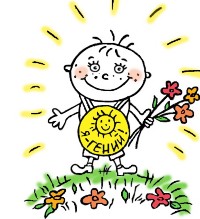  Учение должно быть радостным!